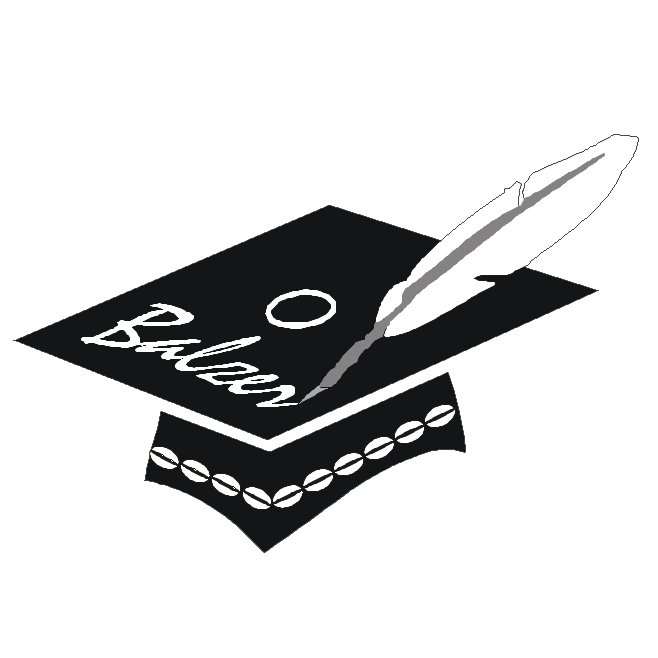 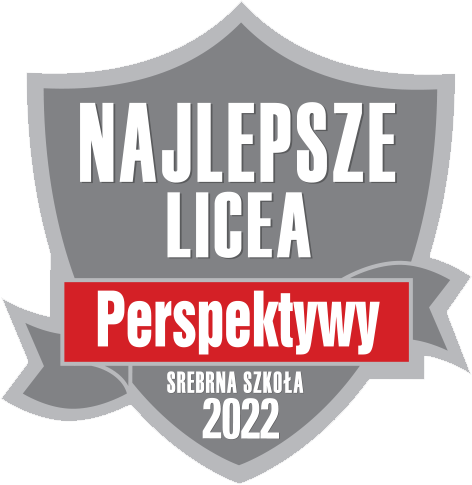 Liceum Ogólnokształcące im. Oswalda Balzera w Zakopanem serdecznie zaprasza absolwentów szkół podstawowych do podjęcia nauki w naszej Szkole w roku szkolnym 2022/2023.Otwieramy następujące profile oddziałów z wybranymi przedmiotami w zakresie rozszerzonym:Matematyczno-angielski (matematyka, j. angielski).Biologiczno-chemiczny (biologia, chemia).Humanistyczny (j. polski, historia, j. angielski).Językowy (j. polski, j. angielski z j. hiszpańskim lub j. niemieckim).Matematyczno-informatyczny (matematyka, informatyka, j. angielski).Więcej szczegółów znajduje się na naszej stronie internetowej, w zakładce rekrutacja. http://balzer.cal24.pl/zasady-rekrutacji-podstawowka/